Συνεδρίασε το Συντονιστικό Όργανο Πολιτικής Προστασίας του  Δήμου ΛαμιέωνΣυνεδρίασε σήμερα, Δευτέρα 20 Νοεμβρίου 2017, στην αίθουσα συνεδριάσεων του Δημοτικού Συμβουλίου στην οδό Αινιάνων 6, το Συντονιστικό Όργανο Πολιτικής Προστασίας του  Δήμου Λαμιέων. Στη σύσκεψη, που πραγματοποιήθηκε υπό την προεδρία του υπεύθυνου Πολιτικής Προστασίας εντεταλμένου Δημοτικού Συμβούλου Γιώργου Ζήσιμου, συζητήθηκε η λήψη των αναγκαίων μέτρων για την αντιμετώπιση των κινδύνων από έντονα καιρικά φαινόμενα ενόψει του χειμώνα. Συμμετείχαν οι Αντιδήμαρχοι Δημήτρης Τελώνης και Βίβιαν Αργύρη, ο εντεταλμένος Δημοτικός Σύμβουλος Δημήτρης Μαντζάνας, ο Δημοτικός Σύμβουλος Δημήτρης Τσακμάκης και ο εντεταλμένος Περιφερειακός Σύμβουλος Θανάσης Καρακάντζας. Από το Γραφείο Τύπου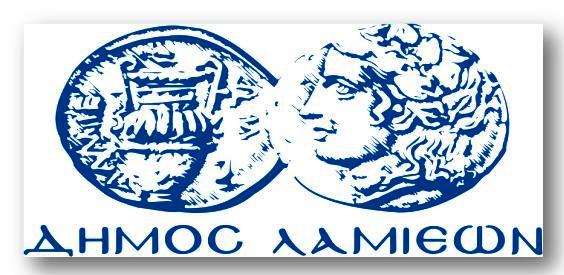 ΠΡΟΣ: ΜΜΕΔΗΜΟΣ ΛΑΜΙΕΩΝΓραφείου Τύπου& ΕπικοινωνίαςΛαμία, 20/11/2017